Secretaria da Agricultura, Pecuária e IrrigaçãoDepartamento de Defesa Agropecuária Divisão de Controle e Informações Sanitárias Seção de Epidemiologia e Estatística Informativo Semanal de Vigilância - Notificações 2018Semana Epidemiológica 29. Supervisões Regionais que não informaram: Todas as Supervisões Regionais informaram. Ocorrências Atendidas pelo SVO-RS.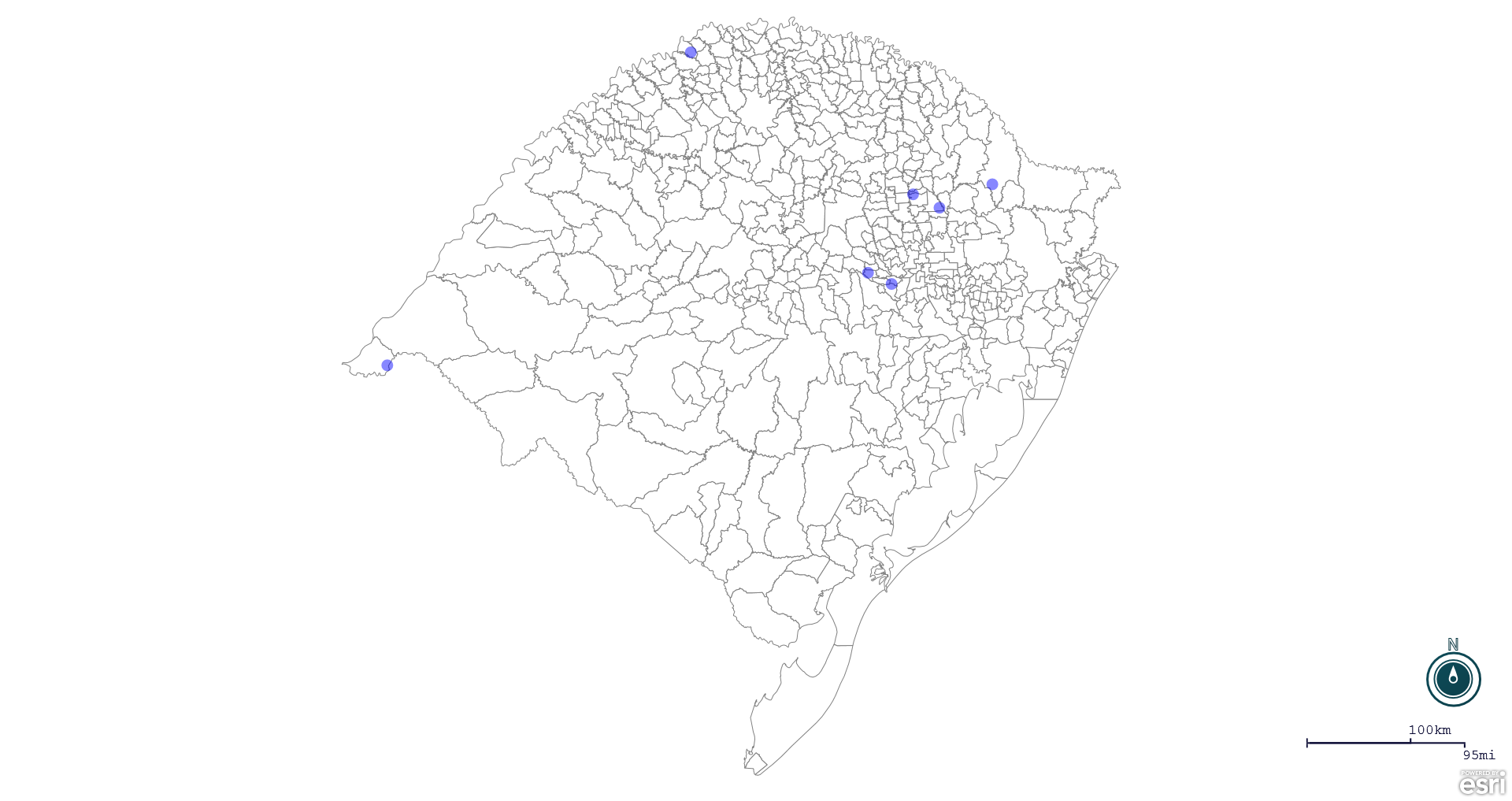 Seção de Epidemiologia e Estatística. Seção de Epidemiologia e Estatística-SEE. Seção de Epidemiologia e Estatística-SEE contatos: epidemiologia@agricultura.rs.gov.br; fone: (51) 3288-6398 ou (51) 3288-6385. Line Município Código IBGE N° do FORM IN Principal espécie afetada Diagnóstico presuntivo Data da investigação Diagnóstico conclusivo Solicitada Retificação? 17. Nome do Veterinário 1 Barra do Quaraí 4301875 0001 Suínos Síndrome hemorrágica dos suínos 05/07/2018 Pendente - ag. confirmatório Sim AIROLDI LACROIX BONETTI JUNIOR 2 Santo Antônio do Palma 4317558 0051 Galinhas Asfixia 06/06/2018 Asfixia Sim THIAGO MOTTER ALBERTI 3 Boa Vista do Buricá 4302204 0023 Suínos Peritonite 06/07/2018 Peritonite Sim GUSTAVO DE ARAÚJO MARCHAND 4 São Marcos 4319000 0015 Perus Salmonella gallinarum 27/06/2018 Salmonella gallinarum Sim LUIZA VIRGINIA DE ZORZI CAON 5 Cruzeiro do Sul 4306205 0036 Suínos Refugagem 04/07/2018 Refugagem Sim FABIO DARLAN BERNARDO 6 Sério 4320453 0016 Suínos Refugagem 04/07/2018 Refugagem Sim FELIPE LOPES CAMPOS 7 Nova Bassano 4312906 0026 Galinhas Colibacilose 05/07/2018 Colibacilose Sim MARIA ANTONIETA MERLO 8 Nova Prata 4313300 0022 Galinhas Refugagem 11/07/2018 Refugagem Sim CARLOS ALBERTO FREITAS 